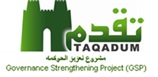 الاستمارة القياسية لتبسيط الاجراءات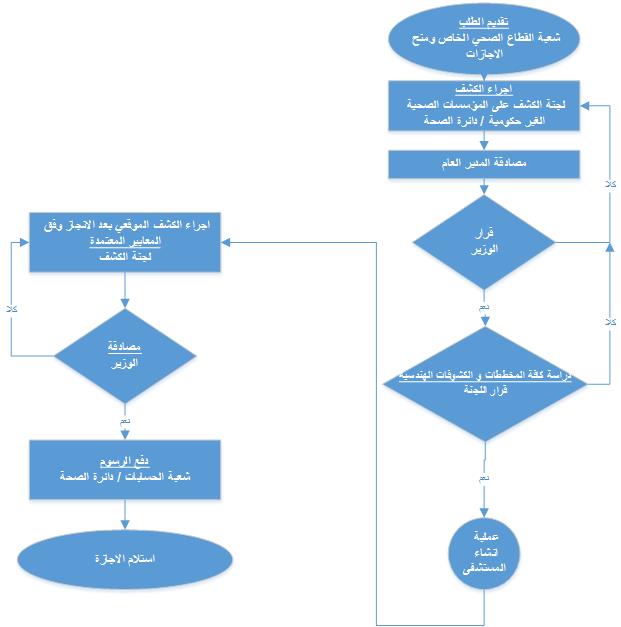 التوقيتات(اختياري)الاجراءات المبسطة  لتقديم الخدمة للمستفيد    تقديم طلب الى شعبة القطاع الصحي اخاص ومنح الاجازات في دائرة الصحة.اجراء الكشف من قبل لجنة الكشف على المؤسسات الغير حكومية ومصادقة المدير العامالموافقة على الطلب من قبل وزير الصحة.دراسة كافة المخططات الهندسية.موافقة مدير اللجنة.اجراء كشف نهائي على المستشفى.موافقة الوزير على منح الاجازة.دفع الرسوم.استلام الاجازة.